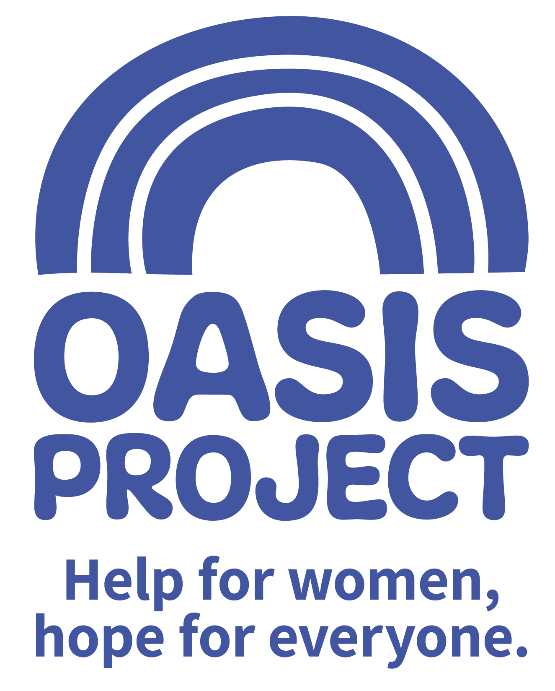 Family Practitioner*Full-time, fixed term role – (end 30.9.21)£28,000 per year fteBased in Brighton (part home working / part office based)*This post is only open to female applicants as being female is deemed to be a genuine occupational requirement under Schedule 9, Paragraph 1 of the Equality Act 2010.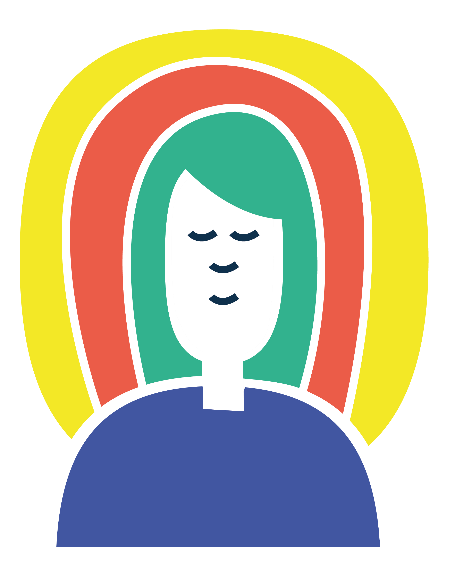 Thank you for your interest in Oasis Project and the role of Family Practitioner. This is your application pack. It will tell you about our activities and how you can apply for this role. After reading the pack we hope you will still be interested in applying and ask that you complete the application form, the equal opportunities monitoring form and return them both to us:By email to recruitment@oasisproject.org.ukBy post to Globe House, 3 Morley Street, Brighton, BN2 9RAThe closing date is 9am on Friday 9 April 2021Interviews will be held week commencing  19 April 2021.  The interview process will involve a series of competency based interview questions and a short test. We hope the successful candidates will be able to start as soon as possible. Introduction to Oasis Project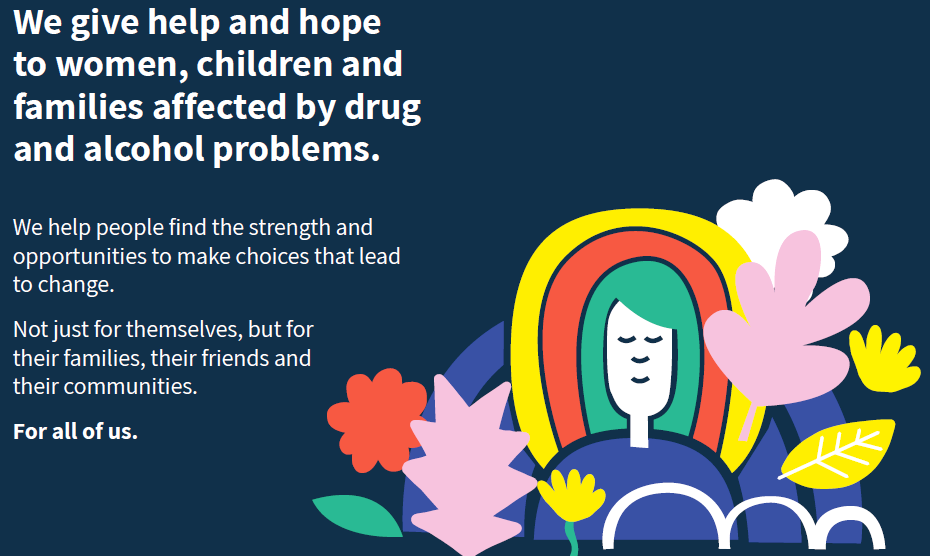 Working at Oasis Project:Oasis Project aims to give help and hope to women, children and families in Brighton &Hove and across East Sussex affected by drug and alcohol problems.We have been established since 1997 and take a gender-specific approach to service provision, working with all family members to achieve the best outcomes for our clients.During 2019/2020 we worked with over 600 women and over 200 children from Brighton & Hove and across East Sussex, around 40 men and women with multiple and complex needs in Hastings and Eastbourne through Fulfilling Lives and around 30 fathers.Our main services for adults in Brighton & Hove include:Open access (initial assessment for anyone referred or self-referring to Oasis)Parenting Our Children Addressing Risk (POCAR) - a psycho-social programme for parents who use drugs and/or alcohol and have social services involvement with their children –  including a specialist programme for dads delivered from a separate premisesSex Workers’ Outreach Project (SWOP)Assessment and care co-ordination Structured group-work including Phase 2 for women seeking to take the next steps in their recoveryPeer supportOur Young Oasis service includes:A therapeutic crèche for children aged 0-11 whose parents accessing treatment or supportOne to one therapy for children and young people 5-18 affected by substance misuse in the family A Young Women’s Therapy Service for women 18-25 who have experienced early traumaMellow Parenting – an attachment based parenting programme for mums who have experienced problems with substancesEast Sussex services:Groups and 1-1 keywork for women with a drug or alcohol problemTherapy for children and young people 5-18 affected by substance misuse in the familyDelivery of Fulfilling Lives project in Hastings and Eastbourne Our EthosOur Core TruthsAnybody can develop a problem with drink or drugs – whatever their background or situation.It is harder for women to escape drug and alcohol problems – they need specialist help.Drug and alcohol problems don’t just affect the individual – but everyone around them.Drink and drug problems aren’t just the cause of a difficult life, they’re a symptom of one.A bad start in life doesn’t have to mean a bad end.We’re not here to ‘fix’ anyone – we’re here to help women make choices that lead to change.We know that one size doesn’t fit all – we look at the individualOur ValuesEquality	We are a champion for equality, providing a non-judgemental service which respects the needs of its clients in all their diversity and recognises that one size does not fit all.AccountabilityWe do what we say we are going to do and work with integrity, never losing sight of our responsibility for our actionsCaringWe deliver all our services with respect for individuals and our day to day interactions are characterised by compassion and kindnessCreativityWe use our unique insight and experience to problem solve, recognising the value of innovation when working with individuals and familiesCollaboration	We work together with our clients, their families friends and networks and our professional partners to provide the best care possible, to keep people safe and to bring about positive change LearningWe continue to develop and evolve our services to better meet the needs of our clients, facilitating involvement and feedback at every opportunity All our values are underpinned by a seventh value, which is… CommunityAs a paid employee at Oasis, you will be expected to:Meet the skills and requirements as outlined in the job description and person specification for this role;Make sure that you can commit to the specific hours and days of work that the role requires;Make sure that you are able to travel to and from the project offices based at 11 Richmond Place, Brighton and at Globe House, 3 Morley Street, Brighton (or other work venue as required). Discuss and agree any support needed with your line manager or the Director of the project and/or the Human Resources Adviser. Engage with a culture of continuous professional developmentObserve the relevant requirements of all Oasis Project policies. In return you can expectChallenge and experienceThis role is challenging but rewarding. You will be able to work within an experienced team of substance misuse workers, senior practitioners and safeguarding leads. Currently we are able to offer some opportunities for working from our Brighton base alongside some time working from home. Client work remains largely remote at this time though plans are in place for safely reopening for face to face client work.  Training and supportOasis Project provides you with regular one to one sessions with your line manager  and an annual appraisal to review progress and identify areas for development. We also strongly encourage continuous professional development and encourage learning from a range of different opportunities. We like to develop talent and provide opportunities such as secondments to ensure our employees continue to grow and learn, and can remain motivated and passionate about their work.BenefitsIn return for your time and skills at work you will receivea fair salary, comparable with similar roles in the area. 28 days (210 hours) annual leave plus bank/public holidays pro rata (full time) or pro rata equivalent1 hour away from work (paid) per month for well-beingTraining and learning opportunitiesStudy leave for approved courses/trainingAn employer contribution of 3% into our stakeholder pension scheme via Bluesky (on condition that you remain enrolled in the pension scheme and contribute a minimum of 5% of your salary).Free tea and coffeeOccupational health – eye tests reimbursed; other health support provided as necessary. Career and other benefitsOasis Project aims to be an employer of choice. We are a professional, well-respected organisation and showing that you have been employed will provide great experience for you. We hold the Investors in People external accreditation. THE RECRUITMENT PROCESSAt Oasis Project we are committed to providing the best possible recruitment service including working to remove barriers to equal opportunity at each stage of the recruitment process. Our commitment to you is that:We will treat you in a polite, helpful and friendly manner at all times. Information that you provide will be treated as confidential and will be seen only by those involved in the recruitment process.We will remove all personal information from your application to ensure that the short listing panel are not aware of whose application they are assessing. All staff will have undergone recent unconscious bias training. We will ask you to complete an equal opportunities questionnaire – this information is only used for monitoring purposes.We will endeavour to make any reasonable adjustments to the selection process (application form, interview or training) to enable individuals to participate equallyIf you are selected to progress to the next stage you will be advised as soon as possible.We will aim to give you at least one week’s notice prior to interview, or we will make it clear in the job advertisement when the interviews will be held. We will not contact your referees unless you give your permission.  We will however need to obtain two satisfactory references as a condition of any employment offer. A decision will be made as soon as possible after interviews and you will be informed, normally within 1 week.Unsuccessful interviewees will be offered feedback.SelectionStep 1: The first step is to fill in an application form before the closing date. Once you’ve submitted your application form, we will assess whether or not you have demonstrated that you meet the criteria detailed on the person specification for the role. Step 2: If you are shortlisted at the application stage, the second step will be that you are invited to attend an interview where we will assess whether you’re suitable for the role. You will be sent an interview invitation via email or letter. At the interview you will need to demonstrate that you can meet the criteria in the person specification.   Step 3: If you’re selected, the third step is that you will undertake a thorough induction and complete the mandatory training programme. Completing your applicationYou will need to download an application form.  You can download this from the same page where you accessed this recruitment information pack. You can find information about all Oasis’ vacancies here: http://www.oasisproject.org.uk/job-vacancies/You may submit either a typed or hand-written application and send this via email or in the post. If you decide to hand-write your application please ensures that it is legible. Please ensure that your personal information is completed including a contact telephone number if possible.Please note that we do not accept CVs.In your application you will need to demonstrate that you have the skills to meet the requirements of the role. Please read the job description and person specification carefully and address your supporting statement to the stated criteria. It is important to complete the Equal Opportunities Monitoring form and return it with your completed application as this helps us to monitor our recruitment process and ensure that we are attracting a diverse range of people to want to work and volunteer at Oasis. Submitting your applicationBy email: 	Please email your completed application form and equal opportunity form to recruitment@oasisproject.org.ukBy post: 	Please send your completed application form and equal opportunity form to: Administration Manager, Globe House, 3 Morley Street, Brighton, BN2 9RAMethods of assessmentA range of methods, (although the same for each person) will be used to assess each application that is received for the role. These will include:Application form and supporting statementChecking qualifications against certificates / registrations with professional bodiesInterviewPossible test (such as typing test, report writing, data entry, presentation). You will be informed in advance if a test will be used during an interview process.References Recruitment checks:ReferencesWe require two references. They will not be contacted without your permission but we will need to obtain two satisfactory references before you can take up any employment offeredto you. If you can provide an email address for your referees this is helpful. Eligibility to work in the UKWe require you to provide appropriate ID documentation that proves your eligibility to workin the UK. Occupational health checkYou will be asked to complete an online medical questionnaire, via our occupational healthproviders. Our occupational health experts will confirm to Oasis Project whether you are fit(or not fit) to undertake the role, or if adjustments may be required, based on theinformation that you have disclosed. Ex-offenders / Disclosure and Barring Service (DBS) ChecksAll applicants are required to disclose details of any unspent convictions in accordancewith the Rehabilitation of Offenders Act 1974. Any disclosure of an unspent conviction willNOT automatically disqualify your application unless the nature of the offence renders youunsuitable for the role. All such disclosures will be considered on an individual basis.There is space on the application form for this information.If your employment at Oasis will include working with  children and vulnerable  adults youwill be required to undertake a DBS check (with the costs for this being met by Oasis). We wish you success with your application.